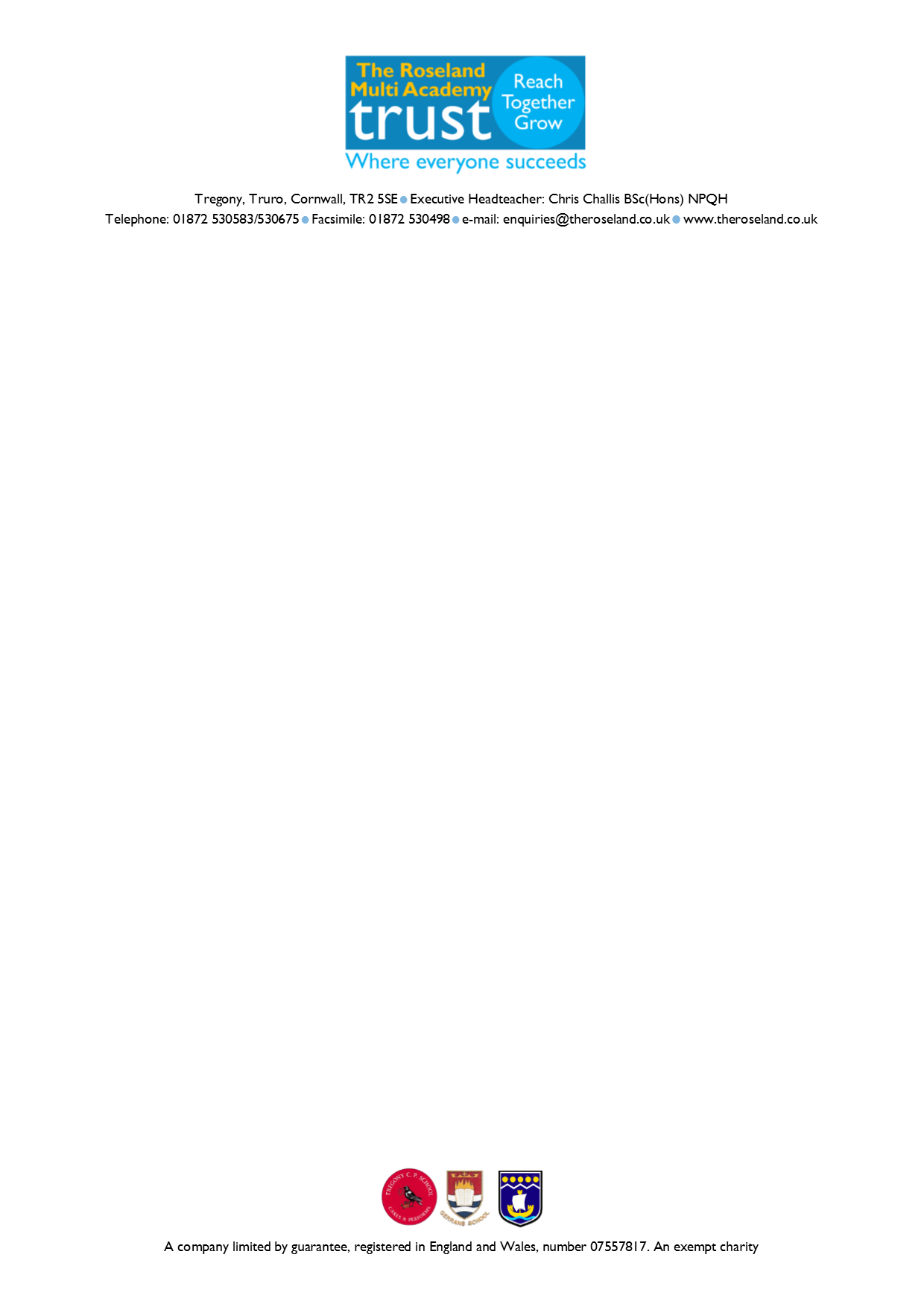 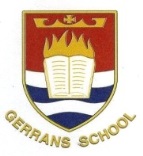 Gerrans School SEN information ReportSeptember 22 – July 23Name of SENCo: Julie Elvy                                        Dedicated SENCo time : 0.5 day a week Contact email: head@gerrans.cornwall.sch.uk                         Contact phone number: 01872 580442Whole School Approach to Teaching and LearningHigh Quality Teaching and Learning – All teachers are responsible for the learning and progress of every child in their class, including those with SEN. An inclusive, differentiated and personalised approach to enable all learners, including those with SEN, to engage with all aspects of school life. Our Graduated Response for LearnersContinual monitoring of the quality of teachingIdentifying and tracking the progress of pupils who require support to catch up by…Identification of pupils requiring SEN Support and initiation of ‘assess, plan, do, review’ cycle. Consideration of application for Education, Health and Care Plan (EHCP) All pupils identified as requiring SEN Support, or those with an EHCP (or statement) are placed on the school Record of Need. How we identify pupils who need additional or different provision:Class teacher refers to SENCOPupil discussed as cause for concern at termly pupil progress meetingsOngoing curriculum assessmentsTracking progress using dataFurther assessments by specialists, including those from external agencies.How we listen to the views of pupils and their parentsInformal discussions  - daily through lessons with pupils , collection from classrooms with parentsParents’ Consultations /Reports  - termlyAssess, Plan, Do , Review  - termlyTeam Around the Child/Family Meetings – as neededSchool Council  - at least monthlyQuestionnaires – annuallyPupil conferencing – part of school/MAT monitoring The Assess, Plan, Do Review Cycle For pupils on our Record of Need, an Assess, Plan, Do, Review cycle will be established in partnership with the pupil, parents and staff. During 2021/22  provision made for pupils on our Record of Need was for:Communication and InteractionCognition and LearningSocial, Emotional and Mental HealthSensory / Physical NeedsDuring 2022/23 we had 3 pupils receiving SEN Support and 1 pupil with an EHCP.The quality of provision for all pupils including those with SEND was monitored through lesson observations, book scrutiny, pupil conferencing and learning walks. We measure the impact of this provision by termly data entry and daily measures against National Expectations. Support Staff Deployment Support staff are deployed in a number of roles:Support in classrooms both learning , organisational and emotional regulationSmall group intervention Lunchtime supportPPA cover ( HLTA) First AidMedical CareDistribution of funds for SENThe school currently receives    £5,976.30  for supporting SEN  Partnerships with other schools and how we manage transitions:We have worked with a number of schools in the following ways:Transition to The Roseland AcademyTransition to Nursery from PlaygroupTransition from Nursery to KS1Transition from KS1 to KS2Transition from other mainstream schools to Gerrans Transitional experiences are integrated throughout the year, including collaborative learning opportunities at The Roseland as well as termly Playgroup days in EYFS. There are also transitional meetings organised for parents. Extra transition experiences are organised for pupils who require them, these can also include extra experiences of travelling on school bus to Tregony. SEN files are passed on to receiving schools. Ongoing Development We work hard to ensure that any areas of support for our learners which can be improved are identified and that strategies are put in place to make these improvements. We do this through our School Improvement  Plan. Our Complaints ProcedureAnyone wishing to make a complaint with regard to SEN support and provision should follow the procedures listed on the school website. Other relevant information The designated Safeguarding Lead in our school is Julie ElvyThe deputy designated Safeguarding lead in our school is Emily HainesThe designated Child in Care person in our school is Julie ElvyPlease see the Inclusion section or School Website for additional information and resources. 